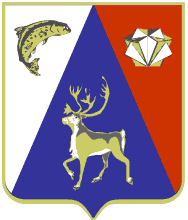 МУРМАНСКАЯ ОБЛАСТЬАДМИНИСТРАЦИЯ ЛОВОЗЕРСКОГО РАЙОНА П О С Т А Н О В Л Е Н И ЕО мерах поддержки отдельных категорий граждан на территории муниципального образования сельское поселение Ловозеро Ловозерского районаВ соответствии со ст. 790 ГК РФ, постановлением Комитета по тарифному регулированию Мурманской области от 15.07.2016 № 26/3 (в ред. от 02.11.2016 № 44/3) «Об установлении предельной максимальной стоимости перевозки грузов, пассажиров и багажа воздушным транспортом», Правилами предоставления субсидий из областного бюджета бюджетам муниципальных образований на обеспечение авиационного обслуживания жителей отдаленных поселений, утвержденные постановлением   Правительства Мурманской области от 30.09.2013 № 556-ПП (ред. от 18.11.2016 № 571-ПП), в рамках целевого использования субсидий, а также социальной защиты жителей населенных пунктов муниципального образования сельское поселение Ловозеро Ловозерского района, отнесенных к районам с ограниченными сроками завоза грузов, постановляю:1. Предоставить право льготы отдельным категориям граждан по оплате проезда воздушным транспортом на социально значимых маршрутах на территории муниципального образования сельское поселение Ловозеро Ловозерского района.2. Право на льготу предоставляется в размерах, указанных в приложении № 1 к настоящему постановлению, следующим гражданам:- проживающим в населенных пунктах: Краснощелье, Каневка, Сосновка  муниципального образования сельское поселение Ловозеро Ловозерского района (далее – населенные пункты), и имеющим постоянную или временную регистрацию (с отметкой в паспорте о регистрации по месту жительства или справку о временной регистрации);- гражданам, вылетающим в населенные пункты к близким родственникам: супруг, супруга, родители, дети, супруг/ супруга дочери/ сына (признается брак, заключенный только в органах записи актов гражданского состояния), мать жены, отец жены, мать мужа, отец мужа, усыновители, усыновленные, родные братья и сестры, дедушки, бабушки, внуки при наличии вызова, заверенного специалистом администрации Ловозерского района населенного пункта;- гражданам, владеющим недвижимым имуществом в населенных пунктах (при наличии подтверждающих документов);- уроженцам населенных пунктов (с отметкой в паспорте, свидетельстве о рождении);- работникам бюджетных учреждений и организаций, командированным в населенные пункты для обеспечения жизнедеятельности населенных пунктов (при предъявлении соответствующих документов);- гражданам, выезжающим на похороны при наличии вызова, заверенного специалистом администрации Ловозерского района населенного пункта.3. Установить для пассажиров, пользующихся услугами авиаперевозчика на местных авиалиниях в рамках муниципальных контрактов, право бесплатного перевоза с собой одного ребенка в возрасте не старше двух лет без предоставления ему отдельного места. Другие, следующие с пассажиром дети в возрасте не старше двух лет, а также дети в возрасте от двух до двенадцати лет перевозятся со скидкой в размере 50% от утвержденного тарифа.4. Пассажиры, не имеющие право на льготу, оплачивают свой проезд на социально значимым маршрутах воздушным транспортом по предельным максимальным тарифам на перевозки пассажиров и багажа на местных авиалиниях, утвержденных постановлением Комитета по тарифному регулированию Мурманской области от 15.07.2016 № 26/3 (в ред. от 02.11.2016  № 44/3) «Об установлении предельной максимальной стоимости перевозки грузов, пассажиров и багажа воздушным транспортом».5. Контроль за соблюдением условий и порядка предоставления льгот при оплате проезда на социально значимых маршрутах воздушным транспортом возложить: в с.Ловозеро – на специалиста отдела по жилищно-коммунальному хозяйству, дорожной деятельности и отдаленным селам администрации Ловозерского района, населенных пунктах – на специалистов администрации Ловозерского района населенного пункта.6. Разместить настоящее постановление на официальном сайте администрации Ловозерского района.7. Постановление вступает в силу с 01.01.2017 года.4. Контроль за исполнением настоящего постановления возложить на заместителя Главы администрации Ловозерского района Кузнецову Н.А.« 30 » декабря  2016 годас. Ловозеро                                № 364-ПЗИ.о. Главы администрацииЛовозерского районаН.Н. Иванова